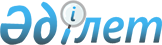 О Программе статистических работ Евразийской экономической комиссии на 2017 годРаспоряжение Коллегии Евразийской Экономической Комиссии от 6 декабря 2016 года № 194

      В соответствии с пунктом 13 Протокола о порядке формирования и распространения официальной статистической информации Евразийского экономического союза (приложение № 4 к Договору о Евразийском экономическом союзе от 29 мая 2014 года):



      1. Утвердить прилагаемую Программу статистических работ Евразийской экономической комиссии на 2017 год.



      2. Настоящее распоряжение вступает в силу с даты его опубликования на официальном сайте Евразийского экономического союза в информационно-телекоммуникационной сети «Интернет».      Председатель Коллегии

      Евразийской экономической комиссии         Т. Саркисян

УТВЕРЖДЕНА             

распоряжением Коллегии      

Евразийской экономической комиссии

от 6 декабря 2016 г. № 194    

ПРОГРАММА

статистических работ Евразийской экономической комиссии

на 2017 год      1Датой выпуска является дата размещения на официальном сайте Евразийского экономического союза в информационно-телекоммуникационной сети «Интернет».

      2Детализация данных:

      по странам и группировкам стран;

      по разделам и группам единой Товарной номенклатуры внешнеэкономической деятельности Евразийского экономического союза (далее – ТН ВЭД ЕАЭС);

      по видам экономической деятельности;

      по разделам и отделам Международной стандартной торговой классификации;

      по широким экономическим категориям;

      по группам товаров в зависимости от их назначения (инвестиционные, промежуточные, потребительские);

      по товарам (по позициям ТН ВЭД ЕАЭС) в разрезе «товар – страна»;

      по странам в разрезе «страна – товар» (по позициям ТН ВЭД ЕАЭС);

      по Евразийскому экономическому союзу в целом в разрезе подсубпозиций ТН ВЭД ЕАЭС в стоимостном и количественном выражении (по импорту – с разбивкой по странам-партнерам).

      3Детализация данных:

      по разделам и группам ТН ВЭД ЕАЭС;

      по видам экономической деятельности;

      по разделам и отделам Международной стандартной торговой классификации;

      по широким экономическим категориям;

      по группам товаров в зависимости от их назначения (инвестиционные, промежуточные, потребительские);

      по товарам (по позициям ТН ВЭД ЕАЭС) в разрезе «товар – страна».

      4Датой выпуска является дата направления в электронном виде в Статкомитет СНГ.

      5Детализация данных:

      по странам и группировкам стран;

      по разделам и группам ТН ВЭД ЕАЭС;

      по видам экономической деятельности;

      по разделам и отделам Международной стандартной торговой классификации;

      по широким экономическим категориям;

      по группам товаров в зависимости от их назначения (инвестиционные, промежуточные, потребительские);

      по основным товарам (по позициям ТН ВЭД ЕАЭС) в разрезе «товар – страна»;

      по странам – основным торговым партнерам в разрезе «страна – товар» (по позициям ТН ВЭД ЕАЭС).

      6Выпускается также в виде печатного издания.

      7Детализация данных:

      по разделам и группам ТН ВЭД ЕАЭС;

      по видам экономической деятельности;

      по разделам и отделам Международной стандартной торговой классификации;

      по широким экономическим категориям;

      по группам товаров в зависимости от их назначения (инвестиционные, промежуточные, потребительские);

      по основным товарам (по позициям ТН ВЭД ЕАЭС) в разрезе «товар – страна».
					© 2012. РГП на ПХВ «Институт законодательства и правовой информации Республики Казахстан» Министерства юстиции Республики Казахстан
				Наименование

статистической работыОтчетный

периодДата

выпуска1123I. Экспресс-информацииI. Экспресс-информацииI. Экспресс-информации1.О промышленном производстве в Евразийском экономическом союзе 2016 год:

январь – декабрь2017 год:

январь

январь – февраль

январь – март

январь – апрель

январь – май

январь – июнь

январь – июль

январь – август

январь – сентябрь

январь – октябрь

январь – ноябрь 

3 февраля 

28 февраля

28 марта

28 апреля

29 мая

27 июня

28 июля

29 августа

28 сентября

27 октября

28 ноября

28 декабря2.О производстве сельскохозяйственной

продукции в Евразийском экономическом союзе 2016 год:

январь – декабрь2017 год:

январь

январь – февраль

январь – март

январь – апрель

январь – май

январь – июнь

январь – июль

январь – август

январь – сентябрь

январь – октябрь

январь – ноябрь 

3 февраля 

28 февраля

28 марта

28 апреля

269 мая

27 июня

28 июля

29 августа

28 сентября

27 октября

28 ноября

28 декабря3.Об индексах потребительских цен в Евразийском экономическом союзе 2016 год:

январь – декабрь2017 год:

январь

январь – февраль

январь – март

январь – апрель

январь – май

январь – июнь

январь – июль

январь – август

январь – сентябрь

январь – октябрь

январь – ноябрь26 января 

17 февраля

17 марта

18 апреля

22 мая

19 июня

17 июля

17 августа

18 сентября

17 октября

17 ноября

18 декабря4.Об индексах цен производителей

промышленной продукции в Евразийском экономическом союзе 2016 год:

январь – декабрь2017 год:

январь

январь – февраль

январь – март

январь – апрель

январь – май

январь – июнь

январь – июль

январь – август

январь – сентябрь

январь – октябрь

январь – ноябрь 

1 февраля  

1 марта

31 марта

28 апреля

30 мая

29 июня

31 июля

30 августа

29 сентября

31 октября

30 ноября

28 декабря5.Об индексах цен на отдельные виды

топливно-энергетических ресурсов в Евразийском экономическом союзе 2016 год:

январь – декабрь2017 год:

январь – март

январь – июнь

январь – сентябрь 

15 февраля 

16 мая

16 августа

15 ноября6.Об исполнении бюджетов и государственном

долге в Евразийском экономическом союзе 2016 год2017 год:

январь – март

январь – июнь

январь – сентябрь28 февраля 

23 мая

22 августа

23 ноября7.Об итогах торгов на фондовых и товарных

биржах в Евразийском экономическом союзе 2017 год:

I квартал

II квартал

III квартал 

14 апреля

14 июля

17 октября8.О платежных балансах в Евразийском экономическом союзе 2016 год:

январь – сентябрь

январь – декабрь2017 год:

январь – март

январь – июнь 

25 января

13 апреля 

17 июля

16 октября9.О внешнем долге в Евразийском экономическом союзе 2016 год:

III квартал

IV квартал2017 год:

I квартал

II квартал 

23 января

24 апреля 

24 июля

23 октября10.Взаимные инвестиции государств – членов Евразийского экономического союза 2016 год:

III квартал

IV квартал2017 год:

I квартал

II квартал 

28 марта

3 июля 

28 сентября

25 декабря11.Экспорт и импорт услуг государств – членов Евразийского экономического союза 2016 год:

III квартал

IV квартал2017 год:

I квартал

II квартал 

26 января

14 апреля 

18 июля

18 октября12.Взаимные услуги государств – членов Евразийского экономического союза 2016 год1 декабря13.О платежах за экспорт и импорт товаров и услуг

в Евразийском экономическом союзе 2016 год19 мая14.Об итогах внешней и взаимной торговли товарами государств – членов Евразийского экономического союза 2016 год:

январь – ноябрь

январь – декабрь2017 год:

январь

январь – февраль

январь – март

январь – апрель

январь – май

январь – июнь

январь – июль

январь – август

январь – сентябрь

январь – октябрь 

16 января

15 февраля 

16 марта

14 апреля

15 мая

15 июня

14 июля

15 августа

15 сентября

16 октября

15 ноября

15 декабря15.О демографической ситуации в Евразийском экономическом союзе 2016 год:

январь – декабрь2017 год:

январь – март

январь – июнь

январь – сентябрь 

28 февраля 

25 мая

24 августа

24 ноября16.О безработице в Евразийском экономическом союзе 2016 год:

январь – декабрь2017 год:

январь

январь – февраль

январь – март

январь – апрель

январь – май

январь – июнь

январь – июль

январь – август

январь – сентябрь

январь – октябрь

январь – ноябрь 

30 января 

27 февраля

27 марта

27 апреля

29 мая

27 июня

27 июля

28 августа

27 сентября

27 октября

27 ноября

27 декабря17.О заработной плате в Евразийском экономическом союзе 2016 год:

январь – декабрь

(по оперативным данным)2017 год:

январь – март

январь – июнь

январь – сентябрь 

6 февраля

 

  

28 апреля

28 июля

30 октябряII. Аналитические обзорыII. Аналитические обзорыII. Аналитические обзоры18.Об основных социально-экономических показателях Евразийского экономического союза 2016 год:

январь – ноябрь

январь – декабрь2017 год:

январь

январь – февраль

январь – март

январь – апрель

январь – май

январь – июнь

январь – июль

январь – август

январь – сентябрь

январь – октябрь 

13 января

10 февраля 

10 марта

7 апреля

12 мая

7 июня

7 июля

7 августа

7 сентября

6 октября

8 ноября

7 декабря19.Об итогах внешней торговли товарами

государств – членов Евразийского экономического союза 2016 год:

январь – ноябрь

январь – декабрь

январь – декабрь

(уточненные данные)2017 год:

январь

январь – февраль

январь – март

январь – апрель

январь – май

январь – июнь

январь – июль

январь – август

январь – сентябрь

январь – октябрь 

25 января

28 февраля

11 августа

  

24 марта

25 апреля

25 мая

26 июня

25 июля

25 августа

25 сентября

25 октября

24 ноября

25 декабря20.Об итогах взаимной торговли товарами государств – членов Евразийского экономического союза 2016 год:

январь – ноябрь

январь – декабрь

январь – декабрь

(уточненные данные)2017 год:

январь

январь – февраль

январь – март

январь – апрель

январь – май

январь – июнь

январь – июль

январь – август

январь – сентябрь

январь – октябрь 

25 января

28 февраля

11 августа

  

24 марта

25 апреля

25 мая

26 июня

25 июля

25 августа

25 сентября

25 октября

24 ноября

25 декабря21.О рынке труда в Евразийском экономическом союзе 2016 год30 октябряIII. Статистические таблицыIII. Статистические таблицыIII. Статистические таблицы22.Макроэкономические показатели, определяющие устойчивость экономического развития

государств – членов Евразийского

экономического союза (в части финансовой статистики) 2016 год:

IV квартал2017 год:

I квартал

II квартал

III квартал 

20 марта 

19 июня

18 сентября

18 декабря23.Показатели финансовой статистики для мониторинга Основных направлений экономического развития Евразийского экономического союза 2016 год30 июня24.Основные показатели финансовой статистики по государствам – членам Евразийского экономического союза 2016 год:

IV квартал2017 год:

I квартал

II квартал 

10 мая 

10 августа

10 ноября25.Экспорт и импорт услуг, обладающих интеграционным потенциалом 2016 год17 ноября26.Платежи за экспорт и импорт товаров и услуг в Евразийском экономическом союзе 2016 год:

III квартал

IV квартал2017 год:

I квартал

II квартал 

27 февраля

30 мая 

30 августа

30 ноября27.Внешняя торговля товарами государств – членов Евразийского экономического союза2 2016 год:

январь – ноябрь

январь – декабрь

январь – декабрь

(уточненные данные)2017 год:

январь

январь – февраль

январь – март

январь – апрель

январь – май

январь – июнь

январь – июль

январь – август

январь – сентябрь

январь – октябрь 

20 января

20 февраля

28 июля

  

20 марта

20 апреля

19 мая

20 июня

20 июля

21 августа

20 сентября

20 октября

20 ноября

20 декабря28.Взаимная торговля товарами государств – членов Евразийского экономического союза32016 год:

январь – ноябрь

январь – декабрь

январь – декабрь

(уточненные данные)2017 год:

январь

январь – февраль

январь – март

январь – апрель

январь – май

январь – июнь

январь – июль

январь – август

январь – сентябрь

январь – октябрь 

20 января

20 февраля

28 июля

  

20 марта

20 апреля

19 мая

20 июня

20 июля

21 августа

20 сентября

20 октября

20 ноября

20 декабря29.Таблицы 3.1, 3.2, 3.6 и 3.7 Вопросника № 3 Статкомитета СНГ по статистике внешнеэкономических связей

по Республике Армения, Республике Беларусь, Республике Казахстан, Кыргызской Республике, Российской Федерации4 2016 год:

январь – ноябрь2017 год:

январь

январь – февраль

январь – апрель

январь – май

январь – июль

январь – август

январь – октябрь 

16 января 

15 марта

14 апреля

15 июня

14 июля

15 сентября

16 октября

15 декабря30.Таблицы 3.1, 3.2, 3.5 – 3.7 и 3.10 Вопросника № 3 Статкомитета СНГ по статистике внешнеэкономических связей по Республике Армения, Республике Беларусь, Республике Казахстан, Кыргызской Республике, Российской Федерации4 2016 год:

январь – декабрь

январь – декабрь

(уточненные данные)2017 год:

январь – март

январь – июнь

январь – сентябрь 

15 февраля

31 июля 

 

15 мая

15 августа

15 ноября31.Таблицы 3.3, 3.4, 3.8 и 3.9 Вопросника № 3 Статкомитета СНГ по статистике внешнеэкономических связей по Республике Армения, Республике Беларусь, Республике Казахстан, Кыргызской Республике, Российской Федерации4 2016 год:

январь – декабрь

январь – декабрь

(уточненные данные)2017 год:

январь – март

январь – июнь

январь – сентябрь 

20 февраля

31 июля 

 

19 мая

21 августа

20 ноябряIV. Статистические бюллетени и сборникиIV. Статистические бюллетени и сборникиIV. Статистические бюллетени и сборники32.Национальные счета.Статистика Евразийского экономического союза 2016 год26 декабря33.Статистика государственных финансов Евразийского экономического союза 2017 год:

I квартал

II квартал

III квартал 

9 июня

12 сентября

12 декабря34.Денежное обращение и кредитование.

Статистика Евразийского экономического союза 2017 год:

I квартал

II квартал

III квартал 

15 июня

15 сентября

15 декабря35.Финансовые организации в Евразийском экономическом союзе на 1 июля 2016 г.на 1 января 2017 г.31 января25 июля36.Статистика внешнего сектора Евразийского экономического союза 2016 год

(по оперативным данным)29 июня37.Прямые инвестиции в Евразийском экономическом союзе 2016 год

(по оперативным данным)2016 год7 июля

 

 20 декабря38.Экспорт и импорт услуг в Евразийском экономическом союзе 2016 год

(по оперативным данным)2016 год11 июля

 

 19 декабря39.Финансовая статистика Евразийского экономического союза 2016 год

(по оперативным данным)28 апреля40.Внешняя торговля товарами.

Статистика Евразийского экономического союза5, 6 2016 год

(уточненные данные)15 сентября41.Взаимная торговля товарами.

Статистика Евразийского экономического союза6, 7 2016 год 

(уточненные данные)15 сентября42.Социально-демографические индикаторы. Статистика Евразийского экономического союза 2016 год

январь – декабрь2017 год:

январь – март

январь – июнь

январь – сентябрь 

24 марта 

6 июня

6 сентября 

6 декабря43.Евразийский экономический союз в цифрах6 2016 год

(по оперативным данным)26 мая44.Статистический ежегодник Евразийского экономического союза6 2016 год21 ноября45.Агропромышленный комплекс. Статистика Евразийского экономического союза 2016 год21 августа